Dnia 27 lipca 2020r. Zarząd Województwa Świętokrzyskiego, pełniący funkcję Instytucji Zarządzającej RPOWŚ na lata 2014-2020, podpisał z firmą MARCIN MAZUR ARTHOME umowę o dofinansowanie w ramach Działania 2.5 „Wsparcie inwestycyjne sektora MŚP” inwestycji pn. „Zakup sprzętu, oprogramowania oraz szkoleń niezbędnych do wdrożenia nowej technologii BIM w projektowaniu obiektów kubaturowych.”. Całkowita wartość niniejszego projektu wynosi 200.000,00 zł, natomiast wartość dofinansowania wynosi 162.681,50 zł. 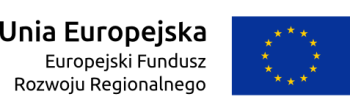 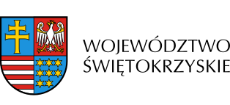 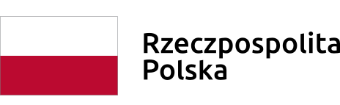 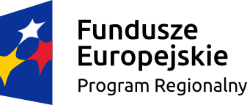 